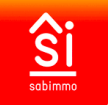 Politique de protection de la Vie Privée de STOLZIMMO SRLL’objet de la présente Charte est de vous informer sur la manière dont vos données sont traitées.  Les données qui sont collectées sur base de l’intérêt légitime de Stolzimmo SRL sont traitées pour les finalités suivantes :en vue de répondre à vos questions lorsque vous nous contactez volontairement ;en vue de prévenir et de lutter contre les fraudes ou tentatives de fraude sur le site web www.immomalvaux.be;en vue d’assurer la gestion technique du site web www…………………………Vos données à caractère personnel sont-elles communiquées à des tiers ?1. Dans le cadre de la poursuite de tout ou partie des finalités définies, Stolzimmo SRL peut être amenée à transmettre certaines de vos données à caractère personnel à des tiers. Ces Tiers peuvent être des sociétés ou des personnes physiques. Il s’agit, par exemple, de partenaires commerciaux, de prestataires informatiques qui assurent la maintenance du Site, ou encore de consultants. Stolzimmo SRL sélectionne ces tiers avec le plus grand soin, et en fonction notamment des garanties qu’ils apportent au niveau de la protection des données personnelles.Une liste de ces tiers est mise à jour et disponible à la page suivante de ce site (cfr liste des partenaires : Google, Kadasterfinder.be, Hometarget,  Ville de Bxl, Fmin.gov, Certinergie…)2. Aucune donnée n’est transférée à des tiers qui seraient établis dans un pays situé hors du territoire de l’Union européenne.3. Il est également possible que Stolzimmo SRL soit tenue de divulguer vos données, lorsque la loi le requiert ou afin de se conformer à une décision de justice ou un ordre d’une autorité publique.Quelle est la durée de conservation de vos données à caractère personnel ?La durée de conservation de vos données à caractère personnel varie selon le type de données et des règlementations. En tout état de cause, elles ne sont jamais conservées au-delà du temps nécessaire au traitement pour lequel elles ont été collectées.Vous avez une question ou souhaitez introduire une réclamation ou une plainte ?Vous pouvez introduire une réclamation auprès de la Commission belge pour la Protection de la Vie Privée à l’adresse suivante :Commission pour la Protection de la Vie Privée 
Rue de la Presse, 35 
1000 Bruxelles 
Tél. + 32 2 274 48 00 
Fax. + 32 2 274 48 35 
commission@privacycommission.be La présente version de la Charte date du 20 octobre 2021.